Name:_______________                                     Due Date:________Age of Exploration: The Spice Trade Quiz & Poster RubricDIRECTIONS: After learning about the spice trade in the 1400s, please answer the questions below. When completed, used your answers to create a poster showing all aspects of the spice trade. Be sure to show how the spice trade led the way to world exploration. (1 point each)What countries were involved in the Spice trade in the 1400s?2. Describe the climate and other conditions of the Spice Islands. Why was this a good location to grow spices?3. Explain the word monopoly and describe who had control over the trade of spices.4. Explain how spices led other European countries to world exploration.Posters may be completed individually or with a partner. Please be sure to write your name on your poster.Poster Checklist_____Label all countries and bodies of water_____Show and explain all the countries involved in the Spice Trade_____Show and explain how the spices led to world exploration_____Show and explain what a monopoly is and who had a monopoly of  the spicesPoster RubricTotal Poster Points    _____Total Question Points _____Total Points                _____/ 10 points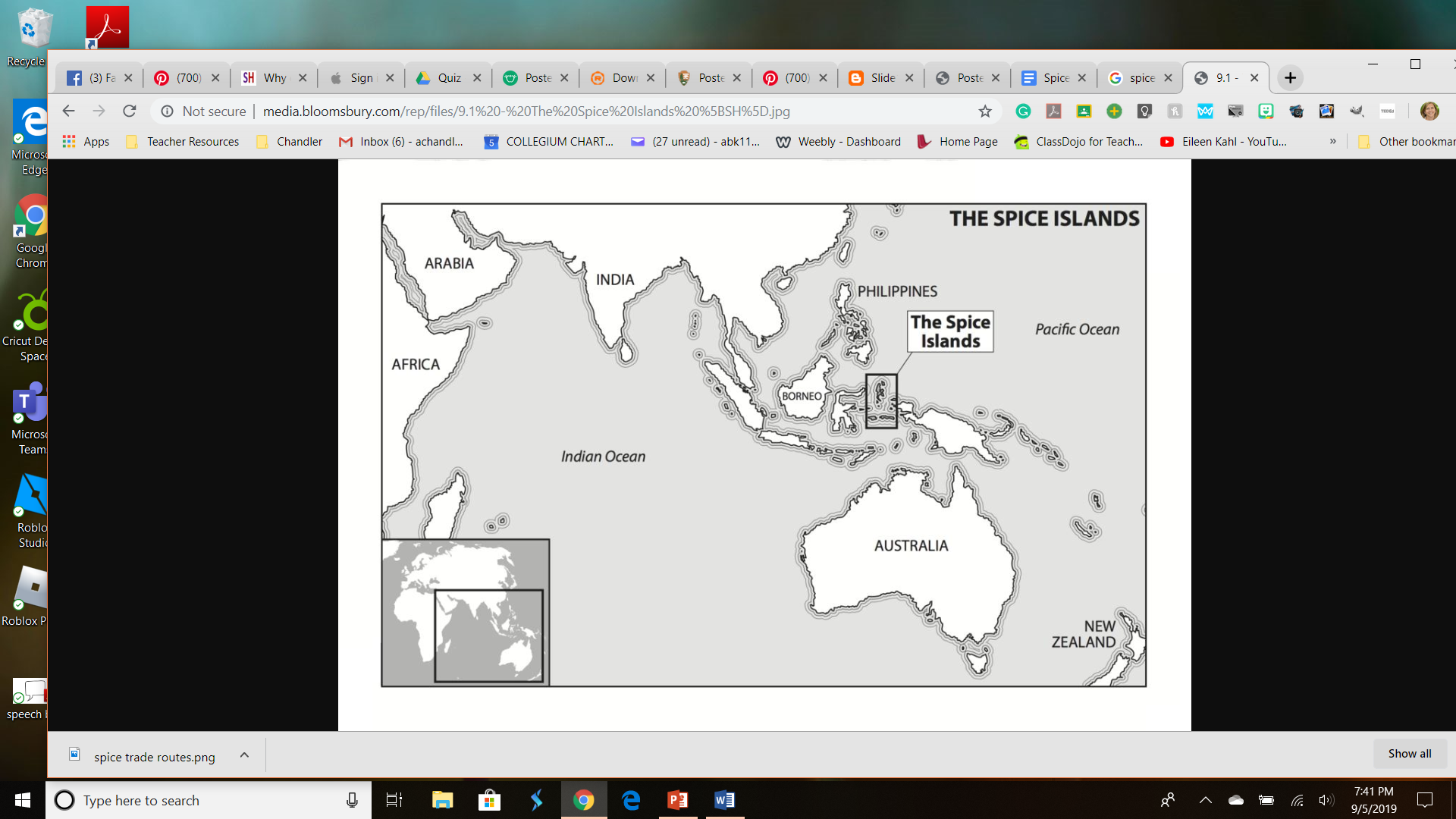 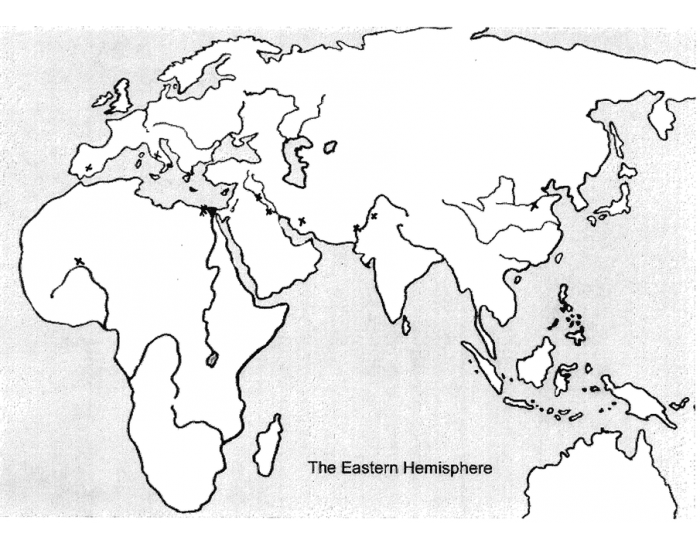 1 point2 points3 pointsFacts &Required ElementsThe poster shows a partial understanding of the concepts and contains some of the criteria listed above.  Explanations are not complete or not included on the poster.The poster shows a partial understanding of the concepts and contains some of the criteria listed above.  Explanations are not complete.The poster shows a full understanding of the concepts and contains all criteria listed above.  Contains clear, concrete explanations. PresentationThe words and pictures are not neatly displayed.The poster is mostly and most words and pictures are clearly displayed.The poster is neat and all words and pictures are clearly displayed.